Корректировка программы на период обучения с применением дистанционных образовательных технологийна период с 6.04 по 12.04Ф.И.О. учителя: ______Пастушков Михаил Евгеньевич_______ biomp146@yandex.ru ______________________________________Учебный предмет: _____биология_________________Класс: ____6__А___Лабораторная работа
Цель работы: определить этапы развития насекомых.

Оборудование:  иллюстрации насекомых с прямым и непрямым типом развития.

Ход работы

1. Написать название насекомых, находящихся на иллюстрациях 

2. Составьте схемы развития саранчи и бабочки. Письменно проведите их сравнение.

3. Перечислите стадии развития каждого из насекомых.

4. В чем преимущество непрямого развития у насекомых по сравнению с прямым?Чтобы ответить на вопросы смотреть материал учебника стр.150-152Иллюстрации на следующей странице! Рис.1 Прямое развитие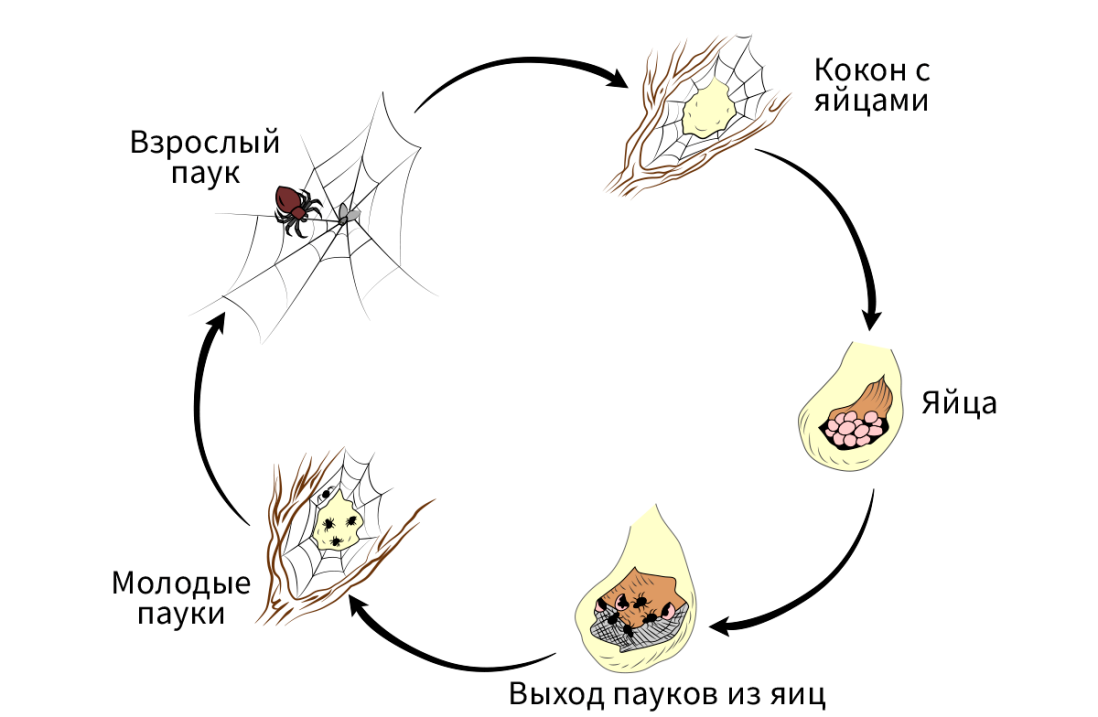 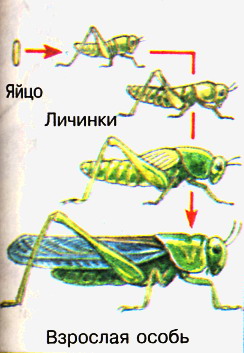 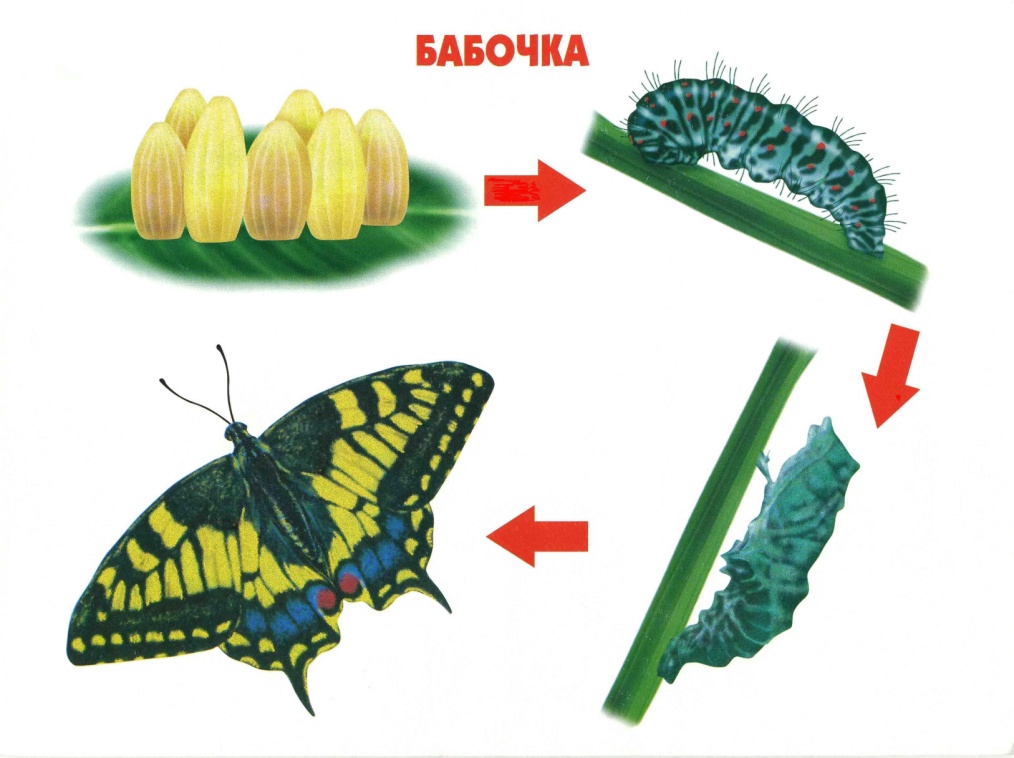 Рис.2 Развитие непрямое с неполным превращением  Рис.3 Непрямое развитие с полным превращением (с метаморфозом)ДатаТема урокаФорма проведения урокаЗадания с указанием образовательного ресурсаФорма предоставления результатаДата, время предоставления результатаТекущая аттестация, оценивание16.04.2020Рост и развитие животных. Лабораторная работа «Прямое и непрямое развитие животных»Самостоятельная работа, выполнение лабораторной работыСтр.150-154, Учебный материал для лабораторной работы смотреть под таблицей!Фотография ответов на вопросы на эл. почту учителяbiomp146@yandex.ru23.04.2020 до 21:00фронтальная